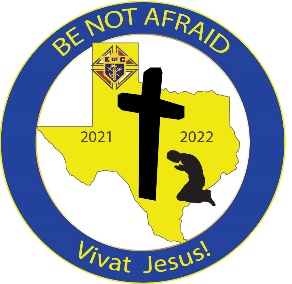 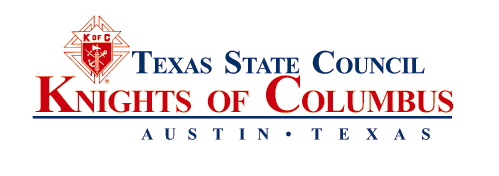 State DeputyAlfredo Velaalfredovela@hotmail.com State ChaplainMost Rev. Brendan CahillBishop of VictoriaAssociate State ChaplainRev. Mark Salaspancratius@hotmail.comState SecretaryDiego J. Peñadjpena57@me.comState TreasurerTerry Fruge’tbfruge@comcast.netState AdvocateRobert B. “Bob” Gossbob@gosslaw.comState WardenBoyd BurrisBurrispb1549@att.netImmediate Past State DeputyT. Mark Evanstmmpevans@gmail.comMembership DirectorRon Alonzoskronalonzo1202@gmail.comCouncil Growth DirectorCarlos MartinezCarlosmartinez1223@gmail.comCharity DirectorDerek Rabeyskdr2001@gmail.comPrograms DirectorPat Henzpghenz@yahoo.comEducation/Training DirectorDavid Zeiglerzigsr@att.netStar Council Awards DirectorReed Fontenotreed.fontenot@att.netState OfficeExecutive SecretaryMichael McLaughlin6633 Hwy 290 East, Ste. 204Austin, TX 78723(512) 442-1492 (512) 326-1492 FAXmikem@tkofc.org